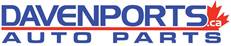 CREDIT APPLICATIONGORD DAVENPORT AUTOMOTIVE INC.Head Office: 74 First Street, Orangeville, Ontario L9W 2E4Toll Free 1-800-265-9119 Phone: (519) 941-1233Email: kim.kallay@davenports.ca; Fax: (519)941-1234CREDIT APPLICATIONGORD DAVENPORT AUTOMOTIVE INC.Head Office: 74 First Street, Orangeville, Ontario L9W 2E4Toll Free 1-800-265-9119 Phone: (519) 941-1233Email: kim.kallay@davenports.ca; Fax: (519)941-1234CREDIT APPLICATIONGORD DAVENPORT AUTOMOTIVE INC.Head Office: 74 First Street, Orangeville, Ontario L9W 2E4Toll Free 1-800-265-9119 Phone: (519) 941-1233Email: kim.kallay@davenports.ca; Fax: (519)941-1234CREDIT APPLICATIONGORD DAVENPORT AUTOMOTIVE INC.Head Office: 74 First Street, Orangeville, Ontario L9W 2E4Toll Free 1-800-265-9119 Phone: (519) 941-1233Email: kim.kallay@davenports.ca; Fax: (519)941-1234CREDIT APPLICATIONGORD DAVENPORT AUTOMOTIVE INC.Head Office: 74 First Street, Orangeville, Ontario L9W 2E4Toll Free 1-800-265-9119 Phone: (519) 941-1233Email: kim.kallay@davenports.ca; Fax: (519)941-1234CREDIT APPLICATIONGORD DAVENPORT AUTOMOTIVE INC.Head Office: 74 First Street, Orangeville, Ontario L9W 2E4Toll Free 1-800-265-9119 Phone: (519) 941-1233Email: kim.kallay@davenports.ca; Fax: (519)941-1234BUSINESS CONTACT INFORMATIONBUSINESS CONTACT INFORMATIONBUSINESS CONTACT INFORMATIONBUSINESS CONTACT INFORMATIONBUSINESS CONTACT INFORMATIONBUSINESS CONTACT INFORMATIONTitle of Applicant: Title of Applicant: Title of Applicant: Title of Applicant: Title of Applicant: Title of Applicant: Company name: Company name: Company name: Company name: Company name: Company name: Phone#: Phone#: Fax#: Fax#: E-mail: E-mail: Registered company address: Registered company address: Registered company address: Registered company address: Registered company address: Registered company address: Province: Province: Postal Code: Postal Code: Sole proprietorship: Partnership: Partnership: Corporation: Corporation: Other: BUSINESS AND CREDIT INFORMATIONBUSINESS AND CREDIT INFORMATIONBUSINESS AND CREDIT INFORMATIONBUSINESS AND CREDIT INFORMATIONBUSINESS AND CREDIT INFORMATIONBUSINESS AND CREDIT INFORMATIONPrimary business address: Primary business address: Primary business address: Primary business address: Primary business address: Primary business address: City: City: Province: Province: Postal Code: Postal Code: How long at current address? How long at current address? How long at current address? How long at current address? How long at current address? How long at current address? PHONE#: PHONE#: PHONE#: E-mail: E-mail: E-mail: Bank name: Bank name: Bank name: Bank name: Bank name: Bank name: Bank address: Bank address: Bank address: Phone: Phone: Phone: City: City: Province: Province: Postal Code: Postal Code: Type of account (please circle): CHEQUING SAVINGS Type of account (please circle): CHEQUING SAVINGS Type of account (please circle): CHEQUING SAVINGS Account # Account # Account # BUSINESS/TRADE REFERENCES (please provide two)BUSINESS/TRADE REFERENCES (please provide two)BUSINESS/TRADE REFERENCES (please provide two)BUSINESS/TRADE REFERENCES (please provide two)BUSINESS/TRADE REFERENCES (please provide two)BUSINESS/TRADE REFERENCES (please provide two)1.Company name: 1.Company name: 1.Company name: Address: Address: Address: City: City: Province: Province: Postal Code: Postal Code: PHONE#: PHONE#: PHONE#: E-mail: E-mail: E-mail: Type of account: Type of account: Type of account: Type of account: Type of account: Type of account: 2.Company name: 2.Company name: 2.Company name: 2.Company name: 2.Company name: 2.Company name: Address: Address: Address: Address: Address: Address: City: City: Province: Province: Postal Code: Postal Code: PHONE#: PHONE#: PHONE#: E-mail: E-mail: E-mail: Type of account: Type of account: Type of account: Type of account: Type of account: Type of account: AGREEMENTAGREEMENTAGREEMENTAGREEMENTAGREEMENTAGREEMENT1. The undersigned acknowledges and agrees that all invoices are to be paid by the 25th of the month following the statement date. Your account would then be placed on C.O.D or Hold if payment is not received beyond 60 days.2. The undersigned also acknowledges and agrees, in the event of default of terms of payment, to pay a service charge on the unpaid balance at the rate (2%) per month or (26.82%) per annum until the balance is paid in full. 3. By submitting this application, you authorize Gord Davenport Automotive Inc. to make inquiries into the banking and business/trade references that you have supplied. 1. The undersigned acknowledges and agrees that all invoices are to be paid by the 25th of the month following the statement date. Your account would then be placed on C.O.D or Hold if payment is not received beyond 60 days.2. The undersigned also acknowledges and agrees, in the event of default of terms of payment, to pay a service charge on the unpaid balance at the rate (2%) per month or (26.82%) per annum until the balance is paid in full. 3. By submitting this application, you authorize Gord Davenport Automotive Inc. to make inquiries into the banking and business/trade references that you have supplied. 1. The undersigned acknowledges and agrees that all invoices are to be paid by the 25th of the month following the statement date. Your account would then be placed on C.O.D or Hold if payment is not received beyond 60 days.2. The undersigned also acknowledges and agrees, in the event of default of terms of payment, to pay a service charge on the unpaid balance at the rate (2%) per month or (26.82%) per annum until the balance is paid in full. 3. By submitting this application, you authorize Gord Davenport Automotive Inc. to make inquiries into the banking and business/trade references that you have supplied. 1. The undersigned acknowledges and agrees that all invoices are to be paid by the 25th of the month following the statement date. Your account would then be placed on C.O.D or Hold if payment is not received beyond 60 days.2. The undersigned also acknowledges and agrees, in the event of default of terms of payment, to pay a service charge on the unpaid balance at the rate (2%) per month or (26.82%) per annum until the balance is paid in full. 3. By submitting this application, you authorize Gord Davenport Automotive Inc. to make inquiries into the banking and business/trade references that you have supplied. 1. The undersigned acknowledges and agrees that all invoices are to be paid by the 25th of the month following the statement date. Your account would then be placed on C.O.D or Hold if payment is not received beyond 60 days.2. The undersigned also acknowledges and agrees, in the event of default of terms of payment, to pay a service charge on the unpaid balance at the rate (2%) per month or (26.82%) per annum until the balance is paid in full. 3. By submitting this application, you authorize Gord Davenport Automotive Inc. to make inquiries into the banking and business/trade references that you have supplied. 1. The undersigned acknowledges and agrees that all invoices are to be paid by the 25th of the month following the statement date. Your account would then be placed on C.O.D or Hold if payment is not received beyond 60 days.2. The undersigned also acknowledges and agrees, in the event of default of terms of payment, to pay a service charge on the unpaid balance at the rate (2%) per month or (26.82%) per annum until the balance is paid in full. 3. By submitting this application, you authorize Gord Davenport Automotive Inc. to make inquiries into the banking and business/trade references that you have supplied. SIGNATURES:SIGNATURES:SIGNATURES:*****FOR OFFICE USE ONLY**********FOR OFFICE USE ONLY**********FOR OFFICE USE ONLY*****Applicant (please print): Applicant’s Signature: Type of account requested: Statement Delivery: Date: Signature or PO # Required?HST #:	Applicant (please print): Applicant’s Signature: Type of account requested: Statement Delivery: Date: Signature or PO # Required?HST #:	____________________________________________________________________________CASH or CREDIT (Please circle) MAIL or EMAIL (Please circle) ________________________ YES or NO _____________________________________________________________________________________________________________CASH or CREDIT (Please circle) MAIL or EMAIL (Please circle) ________________________ YES or NO _________________________________Type of Business: ______________________Pricing:                             Rebate Level:Credit Limit: _________________________Submitted By: _______________________Approved By: ________________________Date: _______________________________New Account #: _______________________Type of Business: ______________________Pricing:                             Rebate Level:Credit Limit: _________________________Submitted By: _______________________Approved By: ________________________Date: _______________________________New Account #: _______________________